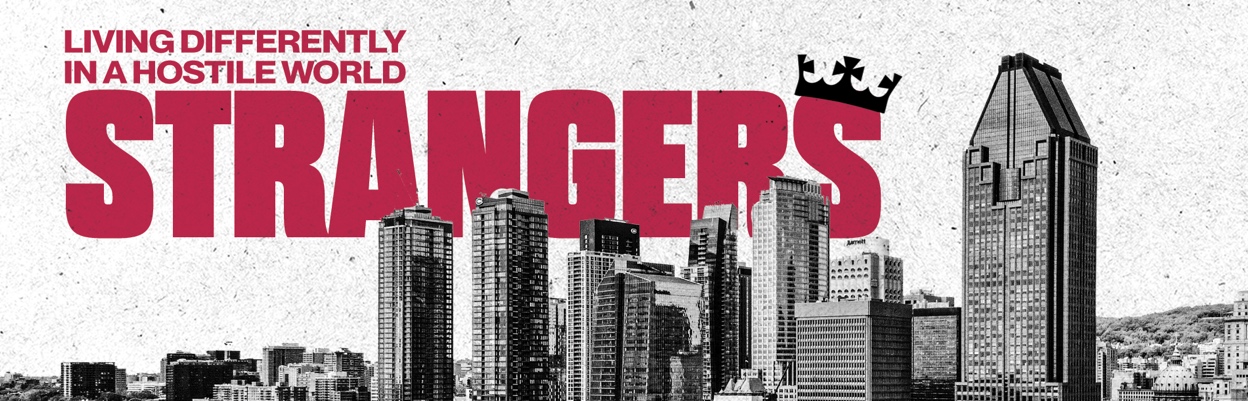 LESSON 13    2 Peter 2:10-221. In what circumstance this week were you encouraged by the truth that God knows how   to rescue the righteous?2. Pray for God to give you discernment so you can recognize the false teachers in our own world as you read 2 Peter 2:10-22. Which of Peter’s descriptions of false teachers and the depth of their depravity grabbed your attention and why?3.  In last week’s lesson, Peter asserts that God knows how to hold the unrighteous for judgment. In V10-11, who does Peter single out and how does he describe their demeanor?4.  What guides these false teachers according to V12 and what will be the outcome for them?5.  According to V13-14, what are some of the behaviors false teachers engage in that are in direct opposition to God’s Word? Make note of any Scripture that comes to mind highlighting what God actually commands.6.  V15-16 compare false teachers to Balaam, a man renowned for his wickedness in the Old Testament. Read Numbers 31:16 and Revelation 2:14, and identify the sins of Balaam.7.  a) From 2 Peter 2:17-18, what do the images suggest about false teachers and how do these teachers operate?b) Just as in Peter’s day, many in our modern world pervert God’s truth. What are some examples of people trying to make allowances for sins accepted in culture by ignoring or altering the teaching of Christ?8.  Restate the important truth contained in V19. Where have you seen the power of sin to enslave? In yourself, a loved one, or in your community?9. Who are the particular false teachers addressed in V20-21 and why do you think they are “worse off”?  10. This chapter concludes with V22 by comparing the ways of false teachers to animals - these are well recognized proverbs about sin. As you consider the whole passage in our lesson, write a truth about the power of sin or the danger of false teachers.11. LIVING AS STRANGERS: NO LONGER SLAVESRead again Peter’s wise words in V19. Many in the world celebrate freedom as the ability to do and pursue whatever the flesh desires, but the truth is they are enslaved to the flesh that masters them. Reflect on the below Scriptures about the true source of freedom and wisdom and write a prayer asking the Lord to help you live truly free and no longer a slave to your flesh.Psalm 1:1-3Galatians 5:13James 1:5, 25another favorite verseNAME                                                                          PRAYER REQUEST